Warszawa 26.10.2020r.Scenariusz zajęć wychowawczych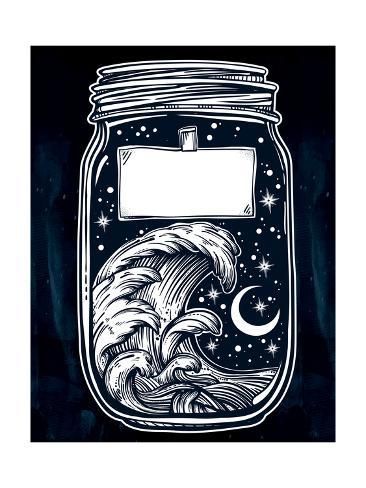 https://pl.pinterest.com/pin/559783428688604121/?nic_v2=1a7jG8WMA dostęp 26.10.2020rTemat:  Spiżarnia emocji cz. I – przepis na radość.Prowadząca: Justyna JanuszkoGrupa : wychowankowie ZSS im. E. Szelburg Zarembiny nr78Miejsce: Klinika Nefrologii i Nadciśnienia Tętniczego Cele ogólne: - rozwijanie umiejętności nazywania i radzenia sobie z emocjami;- kształtowanie kreatywności;- rozwijanie umiejętności prezentowania swoich pomysłów i twórczości;- kształtowanie umiejętności aktywnego spędzania wolnego czasu;Cele szczegółowe: Wychowanek:- potrafi nazwać swoje emocje;- próbuje poszukiwać sposobów na radzenie sobie ze smutkiem;- uświadamia sobie co sprawia mu radość oraz podejmuje refleksję nad sposobami pielęgnowania tej radości;- w sposób twórczy prezentuje swoje emocje za pomocą rysunku czy kolażu rozwijając swoją kreatywność;- aktywnie spędza czas wolny;Metody:Podająca: pogadankaAktywizująca: burza mózgówEksponująca: pokazFormy pracy:Grupowa i indywidualna;Materiały dydaktyczne:Karta pracy, kredki lub gazety klej i nożyczki (do wyboru).Kompetencje kluczowe:  świadomości i ekspresji kulturalnej; społeczne;Przebieg zajęć:1.Przywitanie grupy, przedstawienie swojego nastroju wyborem emotikona.-Wyślij nam wiadomość, jak się czujesz?-Jeśli możesz podziel się z nami dlaczego dokonałeś takiego wyboru.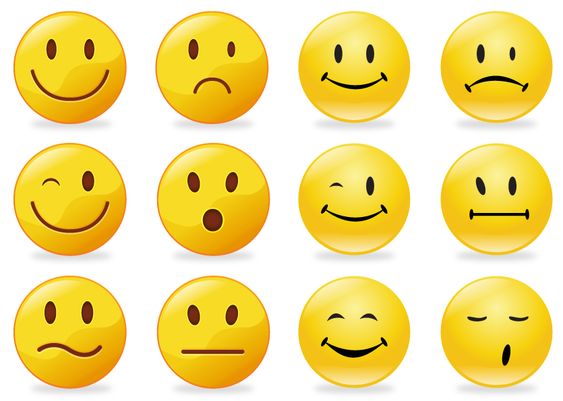 2. Prezentacja filmiku: „Witajcie emocje”.https://www.youtube.com/watch?v=-5uu3wXe1_U3. Omówienie filmu: (Prowadzący dla ułatwienia wraca do fragmentów filmu podając przykłady prezentowane w materiale.)Poszukiwanie odpowiedzi na pytania:Kiedy czuje radość?Jak pielęgnuje  swoją radość?Kiedy czuje smutek?Jak radzę sobie ze smutkiem?4. Praca plastyczna: „Kompoty radości i Marmolada na smutek.”Karta pracy nr 15. Omówienie prac.Opracowanie Justyna Januszko